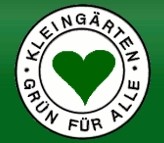 Hinweise zur Einreichung der Unterlagen  bei schriftlichen  Wahlen des Vorstandes (Briefwahl)   für das Registergericht--------------------------------------------------------------------------------------------Lt. Registergericht sind bei Briefwahlen folgende Unterlagen beim Notarfür das Registergericht vorzulegen:Eine aktuelle MitgliederlisteEin aussagefähiges Protokoll in welchen die Stimmenauszählunganhand der zurück gekommenen Stimmzettel eindeutig erkennbar ist.Allen Mitglieder müssen die Wahlunterlagen (siehe unserem Muster) zugeschickt werden.Die Wahl ist wirksam, wenn 50% der Stimmzettel zurückkommen.Von diesen 50%  muss die Mehrheit für die vorgeschlagenen Kandidaten stimmen.Bsp:   Der Verein hat 100 Mitglieder, 50 Stimmzettel müssen zurück            kommen.           Von diesen 50 Stimmzetteln muss die Mehrheit bei den            Kandidaten  mit Ja stimmen.           Bsp:  mindestens 26 Ja Stimmen,   23 Nein Stimmen                    1 Stimmenenthaltung,                     Dann sind die Kandidaten gewählt.Weiter scollen zum Muster WahlunterlagenKopfbogen des KGV                                                             Muster  BriefwahlNeuwahl des Vorstandes unseres  KleingartenvereinsWerte Vereinsmitglieder, coronabedingt konnten keine präsente Mitgliederversammlungen durchgeführt werden. Da jedoch im Verein  gemäß unserer Satzung zwingend Vorstandswahlen anstehen (Wahl des Vorstandes, des erweiterten Vorstandes und der Kassenprüfer) hat sich der Vorstand entschlossen auf der Grundlage des Covid-19-Abmilderungsgesetzes die Wahlen im Umlaufverfahren (Mitgliederversammlung ohne Präsenz) durchzuführen.Die vorbeschriebene Vorgehensweise ersetzt auf der Grundlage des Covid-19-Abmilderungsgesetzes zulässigerweise die ansonsten im Rahmen einer Präsenzveranstaltung durchgeführten Mitgliederversammlungen offen vorzunehmende AbstimmungUm eine wirksame Wahl im Umlaufverfahren (Briefwahl) sicherzustellen,  bitte ich die nachfolgenden Hinweise zu beachten.Hinweise für unsere BriefwahlFür die Wahl hat jedes Vereinsmitglied (nur Vollmitglieder) eine Stimme. Bei Zustimmung, Ablehnung bzw. Enthaltung ist das entsprechende Kästchen Ja  / Nein /  Enthaltung  mit einem Kreuz ( x ) zu versehen, ansonsten ist Ihre Stimme ungültig. Stimmenthaltungen werden nicht gezählt.                                  Der angekreuzte Stimmzettel ist in den beigefügten Rückumschlag zu geben und der Briefumschlag bis zum  xx. xx. xxxx in den Briefkasten zu werfen oder einem Vorstandsmitglied zu übergeben.Jedes Mitglied  hat natürlich das Recht eigene Vorschläge für eine Funktion namentlich auf einem formlosen Blatt abgeben und mit dem Stimmzettel im Briefumschlag zurückgeben.Diese Stimmen werden ebenfalls berücksichtigt. Dazu ist natürlich bei Auszählung auch Stimmenmehrheit erforderlich._______________                                                      _____________________________Datum                                                                                                      Vorsitzender des KGV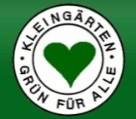                            Stimmzettel für die Wahl des Vorstandes des                          KGV  „ ……………………………………………………………….…………“ e.V   1.Wahlvorschläge  Vorstand  -  § 26 BGB                                              2.Wahlvorschläge   Erweiterter Vorstand                                              3.Wahlvorschläge   KassenprüferRechtliche Grundlage für Wahlen und Beschlüsse  in der PandemieDie Sonderregelungen für Vereine sind durch die „Verordnung zur Verlängerung von Maßnahmen im Gesellschafts-, Genossenschafts-, Vereins- und Stiftungsrecht zur Bekämpfung der Auswirkungen der Covid-19-Pandemie (GesRGenRCOVMVV)“ vom 20.10.2020 bis zum 31.12.2021 verlängert worden.Mit diesen Regelungen wird gemäß Art. 2 § 5 Abs. 2  dem Verein ermöglicht:"Bei stattfindenden Mitgliederversammlungen müssen die Mitglieder nicht mehr zwingend anwesend sein. Stattdessen kann der Vereinsvorstand – abweichend von § 32 Absatz 1 Satz 1 BGB – den Mitgliedern ermöglichen gemäß Pkt. 2.  ohne Teilnahme an der Mitgliederversammlung ihre Stimmen schriftlich abzugeben“.D.h. Neuwahlen bzw. Beschlussfassungen sind auch ohne Präsenz möglich und wirksam.Dazu müssen alle Vereinsmitglieder beteiligt und den Mitgliedern schriftlich die Möglichkeit gegeben werden, bis zu einem definierten Zeitpunkt und mit einem festgelegten Verfahren ihre Stimme abzugeben.D.h. schriftliche Zusendung der Wahlunterlagen mit Stimmzettel  bzw. Beschlüsse mit Stimmzettel  an alle Mitglieder und Rücksendung der Unterlagen durch die Mitglieder an den Vorstand.Wenn die Hälfte  aller Unterlagen zurück kommt (50 % der Mitglieder lt. aktueller Mitgliederliste) und  der Beschluss bzw. die Abstimmung die erforderliche Mehrheit der abgegeben Stimmen erlangt, ist eine Beschlussfassung bzw. Wahl auch ohne Zusammenkunft der Mitglieder des Vereins an einem bestimmten Ort möglich und wirksam.Rechtsanwalt K. Duckstein   (Mitglied AG Recht des BDG)FunktionNameVornameJaNeinEnt-haltungVorsitzender1.Stellv.d.Vorsitzend.2.Stellv.d.Vorsitzend.SchatzmeisterFunktionNameVornameJaNeinEnt-haltungSchriftführerFachberaterBeauftragter f. StromBeauftragter f. WasserBeauftragter f. BauWegewartWegewartDatenschutzkoordinatorFunktionNameVornameJaNeinEnt-haltungKassenprüfer (1)Kassenprüfer (2)Kassenprüfer (3)Name, Vorname                                                              Parzellen Nr.Unterschrift (Pächter)                                                                                             DatumUnterschrift Empfänger / Vorstand                                                         Datum